Name:												Block:Date:												Science 810.3 – Run-offWhen it rains, water…a) E_______________________    makes p_________________________b) Soaks into the ground   called g________________________ c) Stays on the s_______________________   called r________________________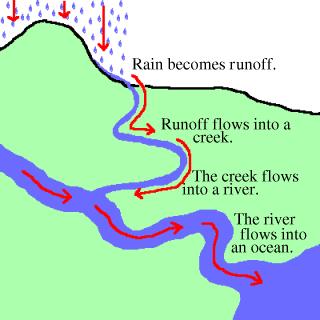 Run-OffRun-off = ________________________ pulls it downhill        stream or r___________________                pond, l_____________ or o___________________Run-off is important to think aboutIt brings ____________ and ____________ to lakes, rivers, & oceans in the waterM__________________N__________________P___________________These things affect p_____________ and a________________ lifeFactors that affect run-off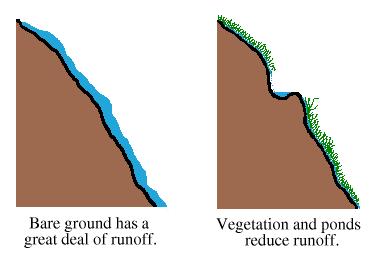 Type of g_________________ materialMore run-off on r____________ than s____________P_______________________Length of timeA_______________S________________ of the land   Steeper land       ____________ water absorbed (____________ runoff)V______________________        E.g., C____________________D________________________ (roads, cities)C____________________ doesn’t allow water to be absorbed into the groundRun-off ProblemsF___________________S____________ carried away by run-off P___________________Soil & silt churned up  _________________________________